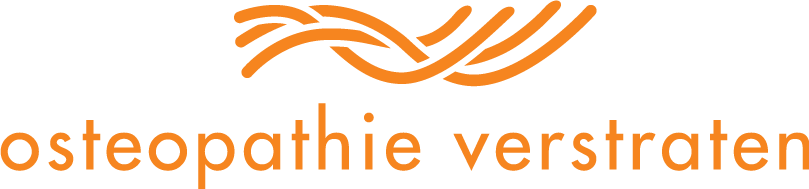 Erstkonsultation Formular für Babies / Kinder bis 0-2 JahreBitte beantworten Sie die folgenden Fragen so klar und präzis wie möglich. Wir werden Ihre Antworten während des Aufnahmegesprächs besprechen.Persönliche AngabenName:					 	      Vorname:	         Mann / Frau:Adresse:Postleitzahl:			                         Ort:Geburtsdatum:			              Geburtsort:Telefon:			              	   Handy:Email Adresse:		              	   Familiensituation:Hausarzt:			              	    Ort:Medikamente/Grund:Spezialist heute/früherStandort/Spital:		              	   Ort:Wo haben Sie von uns gehört?BeschwerdenWelches sind die Beschwerden?Hatten Sie eine schwierige Schwangerschaft?Hatten Sie zum Zeitpunkt Ihrer Schwangerschaft einen Unfall?War die Geburt schwierig / lang / kurz vor der berechneten Zeit?Wurde die Geburt eingeleitet? Beschleunigt / verlangsamtWurde bei der Geburt Druck auf Ihren Bauch ausgeübt?Wurden Sie darum gebeten, mit dem Pressen zu warten, weiter rumzulaufen und Ihre Beine zusammenzudrücken?Hat das Kind bei der Geburt gut geschrien?Ist es ein Sterngucker-Baby?War es eine Steißgeburt?Wurde eine Vakuumextraktion / Spachtel / Zangen (forceps) verwendet?Wurde eine Vakuumextraktion / Spachtel / Zangen (forceps) verwendet?Baby bis Kind (8 Tage/24 Monate)Stillen Sie Ihr Kind?Wenn Ihr Kind stillt, hat es Saugschwierigkeiten?Spuckt Ihr Kind jeweils nach dem Trinken?Erbricht Ihr Kind oft oder immer nach dem Trinken?Hat Ihr Kind eine starke Speichelproduktion? (mehr als ein Lätzchen zwischen zwei Still-Einheiten)Hat Ihr Kind regelmäßig Schluckauf?Scheint Ihr Kind hyperaktiv zu sein?Scheint Ihr Kind für sein Alter wach zu sein?Fällt es Ihrem Kind schwer zu schlafen?Wie viele Stunden schläft Ihr Kind ungefähr pro Tag?Weint Ihr Kind beim Einschlafen und Aufwachen?Ist der Kopf auf einer Seite / Rücken / Oberseite abgeflacht?Gibt es Probleme mit dem Stuhlgang?Stinkend?Gibt es Durchfall?Wie oft?Tränt ein oder beide Augen?Fühlt sich der Rücken steif an, wenn Sie Ihr Baby auf dem Wickeltisch bewegen?Fühlt sich der Bauch Ihres Babys hart an?Wenn Ihr Kind auf Ihrem Arm liegt oder eine saubere Windel bekommt, gibt es Anzeichen von Schmerzen?Zieht sich Ihr Kind manchmal krampfartig zusammen?Streckt sich Ihr Kind und macht sich währenddessen steif?Wirft Ihr Kind manchmal den Kopf zurück?Liegt Ihr Kind immer mit dem Kopf gegen die Wand in seinem Bettchen?Schläft Ihr Kind immer auf der gleichen Seite?Dreht sich der Kopf immer zur gleichen Seite?Welche Seite?Das Kleinkind 24 - 30 Monate bis 5 Jahre (bitte auch für das Baby ausfüllen)Hat Ihr Kind regelmäßig Ohrenentzündungen?Hat Ihr Kind eine Schwerhörigkeit?Hat Ihr Kind Paukenröhrchen im Ohr?Atmet Ihr Kind immer durch den Mund?Hat Ihr Kind oft eine Erkältung?Ist Ihr Kind jemals gefallen (als Baby oder Kind)?Fällt Ihr Kind oft vorwärts / rückwärts / seitwärts?Hat Ihr Kind jemals in einen Autounfall verwickelt?Hat Ihr Kind eine Skoliose, obwohl es kaum läuft?KrankheitsgeschichteWas ist die Vorgeschichte: (Zahnspange; Sturz; Fraktur; Unfall; Krankheiten; usw. in der Reihenfolge des Alters)Vielen Dank für Ihre Zeit und Mühe!Team Osteopathy VerstratenBehandlungsvereinbarungHaftungsausschluss & DatenschutzJa, ich erteile die Erlaubnis, meinen Arzt bei Bedarf zu informieren.JaNeinJaNeinSchwierigLangKurzJaNeinJaNeinJaNeinJaNeinJaNeinJaNeinJaNeinJaNeinJaNeinJaNeinJaNeinJaNeinJaNeinJaNeinJaNeinJaNeinJaNein                              StundenJaNeinJaNeinJaNeinJaNeinJaNeinJaNeinJaNeinJaNeinJaNeinJaNeinJaNeinJaNeinJaNeinJaNeinJaNeinJaNeinLinksRechtsJaNeinJaNeinJaNeinJaNeinJaNeinJaNeinJaNeinJaNeinJaNein